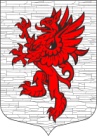 ЛОПУХИНСКОЕ СЕЛЬСКОЕ ПОСЕЛЕНИЕЛОМОНОСОВСКОГО МУНИЦИПАЛЬНОГО РАЙОНАЛЕНИНГРАДСКОЙ ОБЛАСТИСОВЕТ ДЕПУТАТОВР Е Ш Е Н И Е28 марта 2024 года № 10                                                                    д. ЛопухинкаО рассмотрении Представления прокуратуры Ломоносовского района об устранении нарушений требований законодательства в сфере государственной и муниципальной собственности от 30.01.2024 № 7-03-2024/Прдп31-24-20410012Рассмотрев Представление прокуратуры Ломоносовского района об устранении нарушений требований законодательства в сфере государственной и муниципальной собственности от 30.01.2024 № 7-03-2024/Прдп31-24-20410012 о несоблюдении требований законодательства в сфере государственной и муниципальной собственности в деятельности МО Лопухинское сельское поселение Ломоносовского муниципального района Ленинградской, руководствуясь Федеральным законом от 06.10.2003 года N 131-ФЗ "Об общих принципах организации местного самоуправления в Российской Федерации", положениями Федерального закона от 21.12.2001 № 178-ФЗ «О приватизации государственного и муниципального имущества», Уставом муниципального образования Лопухинское сельское поселение Ломоносовского муниципального района  Ленинградской области, Совет депутатов МО Лопухинское сельское поселение Ломоносовского муниципального района Ленинградской области решил:Привести решение Совета депутатов муниципального образования Лопухинское сельское поселение Ломоносовского муниципального района Ленинградской области № 50 от 30.12.2022 года «Об утверждении прогнозного плана (программы) приватизации имущества муниципального образования Лопухинское сельское поселение Ломоносовского муниципального района Ленинградской области на 2023 год» в соответствие с требованиями федерального и регионального законодательства.В целях обеспечения соблюдения требований законодательства в сфере государственной и муниципальной собственности в деятельности МО Лопухинское сельское поселение Ломоносовского муниципального района Ленинградской,  недопущению впредь выявленных нарушений, усилить контроль за соблюдением Правил разработки прогнозных планов (программ) приватизации государственного и муниципального имущества и внесении изменений в Правила подготовки и принятия решений об условиях приватизации федерального имущества, утвержденных Постановлением Правительства Российской Федерации от 26.12.2005 № 806 при утверждении прогнозных планов (программ) приватизации имущества муниципального образования Лопухинское сельское поселение Ломоносовского муниципального района Ленинградской области.Настоящее решение вступает в законную силу со дня его принятия и подлежит опубликованию (обнародованию) на официальном сайте МО Лопухинское сельское поселение в информационно-телекоммуникационной сети Интернет по электронному адресу: www.лопухинское-адм.рф. Контроль за исполнением настоящего решения оставляю за собой.Глава муниципального образованияЛопухинское сельское поселение                                                В.В.  Шефер